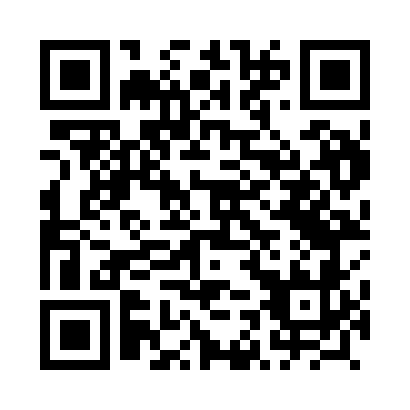 Prayer times for Teosin, PolandMon 1 Apr 2024 - Tue 30 Apr 2024High Latitude Method: Angle Based RulePrayer Calculation Method: Muslim World LeagueAsar Calculation Method: HanafiPrayer times provided by https://www.salahtimes.comDateDayFajrSunriseDhuhrAsrMaghribIsha1Mon4:026:0012:294:566:598:492Tue4:005:5812:294:577:008:513Wed3:575:5512:284:587:028:534Thu3:545:5312:285:007:048:555Fri3:515:5112:285:017:058:586Sat3:485:4912:275:027:079:007Sun3:455:4712:275:037:089:028Mon3:435:4412:275:047:109:049Tue3:405:4212:275:057:129:0710Wed3:375:4012:265:077:139:0911Thu3:345:3812:265:087:159:1112Fri3:315:3612:265:097:179:1413Sat3:285:3412:255:107:189:1614Sun3:255:3112:255:117:209:1915Mon3:225:2912:255:127:229:2116Tue3:195:2712:255:137:239:2317Wed3:165:2512:255:147:259:2618Thu3:135:2312:245:157:279:2919Fri3:095:2112:245:177:289:3120Sat3:065:1912:245:187:309:3421Sun3:035:1712:245:197:329:3622Mon3:005:1512:235:207:339:3923Tue2:575:1312:235:217:359:4224Wed2:545:1112:235:227:369:4425Thu2:505:0912:235:237:389:4726Fri2:475:0712:235:247:409:5027Sat2:445:0512:235:257:419:5328Sun2:405:0312:225:267:439:5629Mon2:375:0112:225:277:459:5830Tue2:344:5912:225:287:4610:01